BARANYA MEGYEI DIÁKSPORT TANÁCS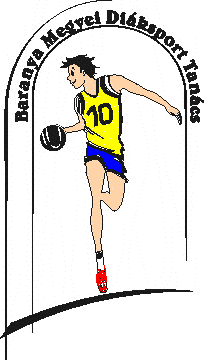 7623 Pécs, Koller u. 7. II/23.Telefon:20/255-0111; E-mail: kaufmann.eszter.sport@gmail.com; Web: www.bmdiaksport.hu _____________________________________________________________________________RÖPLABDA DIÁKOLIMPIA megyei döntő eredményeIII. korcsoport 2017/18.A verseny résztvevői:Fiúk: PTE Deák F. Gimnázium Pécs, Belvárosi Ált. Isk. Pécs, Majs Frey J. Ált. Isk. Olaszi Ált. Isk. Leányok: Belvárosi Ált. Isk. Pécs, Bánki D. Ált. Isk. Pécs, Olasz Ált. Isk. Mohács Park. u. Kat. Ált. Isk. Fiú döntő:2018. március 07. (szerda) 8,30 órától PTE Deák tornaterme, Pécs Őz. u.2.PTE Deák	-	Frey J. Majs	3:2Olaszi Ált. Isk.	-	Belvárosi Ált. Isk. Pécs	1:3	Mérkőzés a 3. helyért:Frey J. Majs	-	Olaszi Ált. Isk.	3:1Döntő:PTE Deák	-	Belvárosi Ált. Isk. Pécs	3:2Végeredmény:PTE DeákBelvárosi Ált. Isk. PécsFrey J. MajsOlaszi Ált. Isk.Leány döntő:201.március. 08. (csütörtök) 8,30 órától Belvárosi Ált. Isk. Tornaterme Pécs, Megye u. 15.Belvárosi Pécs	-	Mohács Park utca	1:3Olaszi Ált. Isk.	-	Bánki D. Pécs	1:3Mérkőzés a 3. helyért:Belvárosi Pécs	-	Olaszi Ált. Isk.	3:1Döntő:Mohács Park utca	-	Bánki D. Pécs	1:3Végeredmény:Bánki D. PécsMohács Park utcaBelvárosi Ált. Isk. PécsOlaszi Ált. Isk.